Calgary Yacht Club2016 CYC Brass Monkey Sailing InstructionsOctober 8, 20161. RULES1.1 The regatta will be governed by the ‘rules’ as defined in the Racing Rules of Sailing 2013-2016.2. NOTICES TO COMPETITORS2.1 Notices to competitors will be posted on the official notice board located on the exterior west side of the change room building.3. CHANGES TO SAILING INSTRUCTIONS3.1 Any changes to the sailing instructions will be posted 15 minutes prior to the Competitors Meeting.4. SCHEDULE OF RACES4.1 A Competitors Meeting will be held at 8:30 AM.4.2 The scheduled time for the warning signal for the double-handed boats is 9:00 AM.4.3 The scheduled time for the warning signal for the lasers is 12:15 PM.5. THE COURSES5.1 The course will be displayed on the Signal Boat before the first preparation signal of a race.5.2 The “A” course will consist of windward/leeward sausage(s) with a finish line outside the course on the starboard side of the Signal Boat.5.3 The “B” course will consist of windward/leeward sausage(s) with the start/finish line in the inside of the course. The start/finish line will be considered an obstruction, unless starting or finishing, if the signal boat is anchored and flying an RC flag.5.4 The course to be sailed will be displayed on the Signal Boat with either an “A” or “B” followed by one or two sausage symbols, with each symbol representing once around the sausage.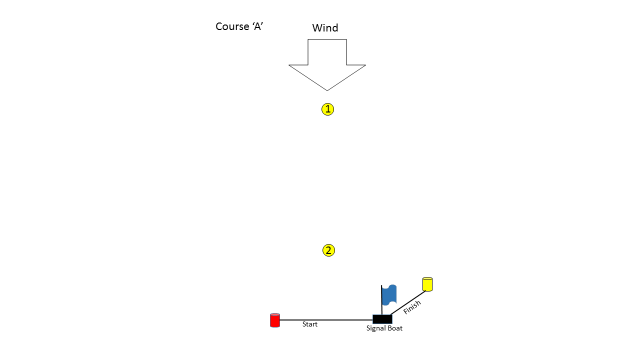 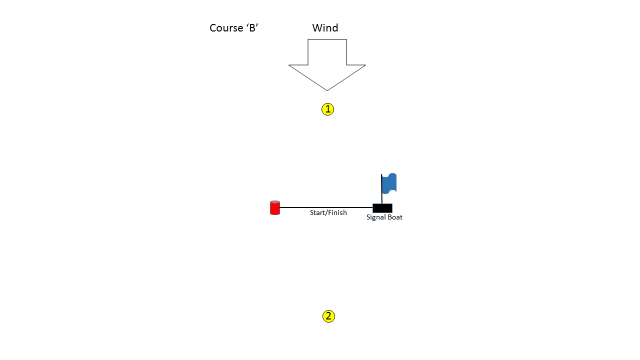 6. MARKS6.1 Marks of the course will be spherical yellow marks (‘exercise balls’). 6.2 The start mark will be the orange pin in the vicinity of the Signal Boat.6.3 The finish mark will be the yellow spar in the vicinity of the Signal Boat when the “A” course is sailed.6.4 The finish mark will be the orange pin in the vicinity of the Signal Boat when the “B” course is sailed (finish mark same as start mark). 7. THE START 7.1 The races will be started by using rule 26 but the warning signal shall be made 3 minutes before the starting signal, the preparatory signal shall be made 2 minutes before the starting signal.7.2 The start line shall be between the orange flag on the Signal Boat and the start mark (orange pin) at the port end of the starting line.8. SHORTENED COURSE8.1 The course may be shortened at any mark.9. TIME LIMITS9.1 If no boat has passed Mark 1 within 20 minutes the race will be abandoned.9.2 When it is in the best interest of the fleet and its competitors, the race committee may award finishing places to boats which are delaying the finish of the race (on course finish). The scoring abbreviation for an on course finish will be OCF. 10. THE FINISH10.1 The finish line shall be between the yellow flag on the Signal Boat and the finish mark.11. PROTESTS AND REQUESTS FOR REDRESS11.1 Protests shall be delivered to the club office within the protest time limit.11.2 The protest time shall commence when the Signal Boat docks on shore and will last 15 minutes.12. SCORING12.1 One race is required to be completed to constitute a series.12.2 When fewer than 5 races have been completed, a boat’s series score will be the total of her race scores.12.3 When 5 or more races have been completed, a boat’s series score will be the total of her race scores excluding her worst score.13. SAFETY REGULATIONS13.1 All competitors are required to wear a DOT approved PFD at all times while on the water. Competitors may temporarily remove their PFD only while adjusting clothing or personal equipment. This changes Rule 40.13.2 Competitors who require assistance should wave one arm with hand open. If no assistance is required, the arm should be displayed with fist closed.13.3 A boat that retires from a race shall notify the race committee as soon as possible.14. DISCLAIMER OF LIABILITY14.1 Competitors participate in the regatta entirely at their own risk. See Rule 4 Decision to Race. The organizing authority, its agents and the Calgary Yacht Club will not accept any liability for material damage or personal injury or death sustained in conjunction with or prior to, during or after the regatta.